Publicado en Puigcerdà el 22/03/2023 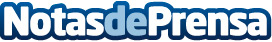 Los baños termales de Llívia, superan la fase de pruebas y se convierten en un nuevo atractivo turístico y de ocio en La CerdanyaCon la llegada de la primavera, el municipio ofrece un amplio abanico de propuestas para disfrutar de las montañas del Pirineo, y huir de la aglomeración de las grandes ciudadesDatos de contacto:Carlos TostEDEON MARKETING SL931929647Nota de prensa publicada en: https://www.notasdeprensa.es/los-banos-termales-de-llivia-superan-la-fase Categorias: Nacional Viaje Entretenimiento Esquí Turismo Restauración http://www.notasdeprensa.es